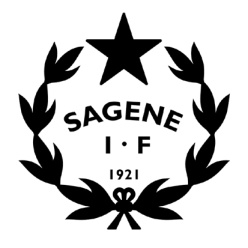 Tid: 		27.08.2019 kl. 18.00.Sted:		Klubbhuset.Inviterte:	Hele styret.Frafall: 	 	SAKSLISTEÅpning av møtetGodkjenning av innkalling.Vedlegg: Innkalling styremøte 27.08.2019Vedtak: Innkallingen godkjennes uten anmerkninger. Godkjenning av protokollerVedlegg: Protokoll styremøte 18.06.2019Protokoll AU- møte 13.08.2019Vedtak: Protokollene godkjennes uten anmerkninger.  Vedtakssaker Gjennomgang av åpne saker styrets vedtaksprotokoll – Åpne saker er markert i gult. Kriseberedskapsplan for Sagene IF – Forslag/utkast fra rugby.Behovsplan for idrett og friluftsliv 2021-2030 – Innmelding av tidlige innspill til BYM/OIK?Politiattester – Oppdatering av trenere i vinteridrettene før sesongstart. Mandat og sammensetning økonomigruppe – Forslag i lenken.Strategiarbeid – Forberedelser strategimøte 17. september Representasjon – Til oppstart landhockeyskolen og allidrettsgruppene:  Landhockeyskolen – 2. september 18- 19.30 Voldsløkka landhockeybane. Allidrett – Alle 10 gruppene starter i uke 36, oversikt tider alle grupper her.Orienteringssaker (20 min)Faste saker som settes opp på hvert møte: Representasjonsklær styret – Ta opp bestilling.Kjøp/ leasing av traktor – Orientering om inngått avtale. Ansettelse barne- og ungdomsarbeider - StatusStatus nye prosjekter; Etter skoletid, fotballfritidsordningen, dans, Core, løpegruppe, håndballRegnskapsrapport pr. 31. juli 2019. Rapport utestående fordringer.Kartleggingsskjema avdelingene.Avviksrapportering HMS.Vedtaksprotokollen.MØTEPLAN 2019STYRESAKER FREMOVER:Oppfølging av utbyggingen av Voldsløkka sør - høringssvar. Anbefalinger fra økonomisgruppaBudsjett 2020Allidrett – Mål og organisering? GDPR – nye personvernregler i Sagene IF. Rehabilitering av tennisbanene på Voldsløkka - drift. Anleggssituasjonen for Sagene IF fotball – Status og løsninger.Nye idretter – Håndball?Nytt medlemsregister og ny nettside100- års jubileumMøteUkedagDatoTidspktStedStyretTirsdag27.08.1918:00KlubbhusetStrategiTirsdag17.09.1918:00KlubbhusetAUTirsdag24.09.1918:00KlubbhusetStyretTirsdag22.10.1918:00KlubbhusetAUTirsdag12.11.1918:00KlubbhusetStrategiTirsdag17.11.1918:00KlubbhusetStyret + julebordTorsdag12.12.1918:00Klubbhuset